	Ad Valorem Tax Exemption Application 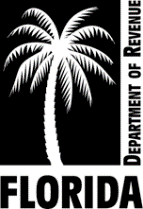 AND RETURN not-for-profit SEWER AND WATER company ANDnot-for-profit WATER AND WASTEWATER SYSTEMSSections 196.2001 and 196.2002, Florida StatutesThis application is used by not-for-profit owners or operators of a water, sewer, or wastewater system to apply for an ad valorem tax exemption, as provided in sections (ss.) 196.2001 and 196.2002, Florida Statutes (F.S.) (select one): Sewer and Water System             Water, Wastewater, or Water and Wastewater SystemThis completed application, including all required attachments, must be filed with the county property appraiser on or before March 1 of the current tax year.A. General Information (ALL applicants must complete this section)A. General Information (ALL applicants must complete this section)A. General Information (ALL applicants must complete this section)A. General Information (ALL applicants must complete this section)Applicant nameMailing addressPhysical address, if differentBusiness phone  County where property is located  Parcel identification or legal description  Parcel identification or legal description  Parcel identification or legal description  Parcel identification or legal description  Not-for-profit Sewer and Water System (The property appraiser must determine that the sewer and water nonprofit corporation qualifies for exemption and performs a public purpose in the absence of which the expenditures of public funds would be required, as provided in s. 196.2001, F.S.)Not-for-profit Sewer and Water System (The property appraiser must determine that the sewer and water nonprofit corporation qualifies for exemption and performs a public purpose in the absence of which the expenditures of public funds would be required, as provided in s. 196.2001, F.S.)Not-for-profit Sewer and Water System (The property appraiser must determine that the sewer and water nonprofit corporation qualifies for exemption and performs a public purpose in the absence of which the expenditures of public funds would be required, as provided in s. 196.2001, F.S.)Not-for-profit Sewer and Water System (The property appraiser must determine that the sewer and water nonprofit corporation qualifies for exemption and performs a public purpose in the absence of which the expenditures of public funds would be required, as provided in s. 196.2001, F.S.)On January 1 of the current year, was the applicant a Florida not-for-profit corporation, qualified as exempt from federal income tax under section 115(a), Internal Revenue Code?       Yes     NoIf yes, attach a copy of the filing confirmation letter from the Florida Department of State, a copy of the Articles of Incorporation, as amended, a copy of the Bylaws, as amended, and a copy of the determination letter issued by the Internal Revenue Service.On January 1 of the current year, was the applicant a Florida not-for-profit corporation, qualified as exempt from federal income tax under section 115(a), Internal Revenue Code?       Yes     NoIf yes, attach a copy of the filing confirmation letter from the Florida Department of State, a copy of the Articles of Incorporation, as amended, a copy of the Bylaws, as amended, and a copy of the determination letter issued by the Internal Revenue Service.On January 1 of the current year, was the applicant a Florida not-for-profit corporation, qualified as exempt from federal income tax under section 115(a), Internal Revenue Code?       Yes     NoIf yes, attach a copy of the filing confirmation letter from the Florida Department of State, a copy of the Articles of Incorporation, as amended, a copy of the Bylaws, as amended, and a copy of the determination letter issued by the Internal Revenue Service.On January 1 of the current year, was the applicant a Florida not-for-profit corporation, qualified as exempt from federal income tax under section 115(a), Internal Revenue Code?       Yes     NoIf yes, attach a copy of the filing confirmation letter from the Florida Department of State, a copy of the Articles of Incorporation, as amended, a copy of the Bylaws, as amended, and a copy of the determination letter issued by the Internal Revenue Service.Does any net income derived by the corporation benefit any private shareholder or individual? Yes   NoDoes any net income derived by the corporation benefit any private shareholder or individual? Yes   NoDoes any net income derived by the corporation benefit any private shareholder or individual? Yes   NoDoes any net income derived by the corporation benefit any private shareholder or individual? Yes   NoDo the gross receipts of the applicant constitute gross income for federal income tax purposes? Yes   NoDo the gross receipts of the applicant constitute gross income for federal income tax purposes? Yes   NoDo the gross receipts of the applicant constitute gross income for federal income tax purposes? Yes   NoDo the gross receipts of the applicant constitute gross income for federal income tax purposes? Yes   NoDo members of the governing board serve without compensation? Yes   NoDo members of the governing board serve without compensation? Yes   NoDo members of the governing board serve without compensation? Yes   NoDo members of the governing board serve without compensation? Yes   NoAre rates for services established by the governing board of the county where services are provided or by the Public Service Commission? Yes   NoAre rates for services established by the governing board of the county where services are provided or by the Public Service Commission? Yes   NoAre rates for services established by the governing board of the county where services are provided or by the Public Service Commission? Yes   NoAre rates for services established by the governing board of the county where services are provided or by the Public Service Commission? Yes   NoDoes ownership of the corporation revert to the county when the company’s outstanding indebtedness is retired? Yes   NoDoes ownership of the corporation revert to the county when the company’s outstanding indebtedness is retired? Yes   NoDoes ownership of the corporation revert to the county when the company’s outstanding indebtedness is retired? Yes   NoDoes ownership of the corporation revert to the county when the company’s outstanding indebtedness is retired? Yes   NoIs any portion of the property rented or leased? Yes   No  If yes, attach a copy of all rental and lease contracts in effect during the last calendar year.Is any portion of the property rented or leased? Yes   No  If yes, attach a copy of all rental and lease contracts in effect during the last calendar year.Is any portion of the property rented or leased? Yes   No  If yes, attach a copy of all rental and lease contracts in effect during the last calendar year.Is any portion of the property rented or leased? Yes   No  If yes, attach a copy of all rental and lease contracts in effect during the last calendar year.Not-for-profit Sewer and Water - Information and Documentation Required (Florida not-for-profit corporations owning or operating a water and sewer system must attach the following information to this application. On each attachment, include your name, address, and an indication that the information is an attachment to this application.)Provide the following financial records for the immediately preceding fiscal year: Financial statements showing the financial condition and records of operations for the preceding fiscal year, certified by an independent certified public accountant.Additional records and information requested by the property appraiser to determine whether the applicant has met the requirements of subsection 196.2001(1), F.S.Provide a schedule of payments or advances, directly or indirectly, by way of salaries, fees, loans, gifts, bonuses, gratuities, drawing accounts, commissions, or other compensation (except for reimbursements for reasonable out-of-pocket expenses incurred on behalf of the applicant) toany officer, director, trustee, member, or stockholder, or any person, company, or other entity directly or indirectly controlled by the applicant.Provide any contracts between any officer, director, trustee, member, or stockholder of the corporation regarding the: rendition of services; provision of goods or supplies; management of the applicant;construction or renovation of the property of the corporation;procurement of the real, personal, or intangible property of the corporation; andother similar financial interest in the affairs of the corporation.Provide a schedule of payments or amounts for:salaries for the operations of the corporation;services received; supplies and materials; reserves for repair, replacement, and depreciation of the property; any mortgage, lien, and other encumbrance; and other purposes (explain). Not-for-profit Water, Wastewater, or Water and Wastewater SystemOn January 1 of the current year, was the applicant not-for-profit corporation qualified as exempt from federal income tax under section 501(c)(12), Internal Revenue Code?       Yes     NoIf yes, attach a copy of the Articles of Incorporation, as amended, a copy of the Bylaws, as amended, and a copy of the letter ruling issued by the Internal Revenue Service.Is the sole or primary function of the not-for-profit corporation to construct, maintain, or operate a water system, wastewater system, or a water and wastewater system?      Yes     No   If yes, explain. Signature (ALL applicants must complete this section)Signature (ALL applicants must complete this section)Signature (ALL applicants must complete this section)Signature (ALL applicants must complete this section)Signature (ALL applicants must complete this section)Signature (ALL applicants must complete this section)Signature (ALL applicants must complete this section)Signature (ALL applicants must complete this section)Signature (ALL applicants must complete this section)Florida law requires property appraisers to determine whether an organization uses the identified property for exempt purposes before granting an ad valorem tax exemption. Property appraisers will notify you if additional information or documentation is needed to determine eligibility for the exemption requested.I certify all information on this application, including any attachments, is true, correct, and in effect on January 1 of the tax year.Florida law requires property appraisers to determine whether an organization uses the identified property for exempt purposes before granting an ad valorem tax exemption. Property appraisers will notify you if additional information or documentation is needed to determine eligibility for the exemption requested.I certify all information on this application, including any attachments, is true, correct, and in effect on January 1 of the tax year.Florida law requires property appraisers to determine whether an organization uses the identified property for exempt purposes before granting an ad valorem tax exemption. Property appraisers will notify you if additional information or documentation is needed to determine eligibility for the exemption requested.I certify all information on this application, including any attachments, is true, correct, and in effect on January 1 of the tax year.Florida law requires property appraisers to determine whether an organization uses the identified property for exempt purposes before granting an ad valorem tax exemption. Property appraisers will notify you if additional information or documentation is needed to determine eligibility for the exemption requested.I certify all information on this application, including any attachments, is true, correct, and in effect on January 1 of the tax year.Florida law requires property appraisers to determine whether an organization uses the identified property for exempt purposes before granting an ad valorem tax exemption. Property appraisers will notify you if additional information or documentation is needed to determine eligibility for the exemption requested.I certify all information on this application, including any attachments, is true, correct, and in effect on January 1 of the tax year.Florida law requires property appraisers to determine whether an organization uses the identified property for exempt purposes before granting an ad valorem tax exemption. Property appraisers will notify you if additional information or documentation is needed to determine eligibility for the exemption requested.I certify all information on this application, including any attachments, is true, correct, and in effect on January 1 of the tax year.Florida law requires property appraisers to determine whether an organization uses the identified property for exempt purposes before granting an ad valorem tax exemption. Property appraisers will notify you if additional information or documentation is needed to determine eligibility for the exemption requested.I certify all information on this application, including any attachments, is true, correct, and in effect on January 1 of the tax year.Florida law requires property appraisers to determine whether an organization uses the identified property for exempt purposes before granting an ad valorem tax exemption. Property appraisers will notify you if additional information or documentation is needed to determine eligibility for the exemption requested.I certify all information on this application, including any attachments, is true, correct, and in effect on January 1 of the tax year.Florida law requires property appraisers to determine whether an organization uses the identified property for exempt purposes before granting an ad valorem tax exemption. Property appraisers will notify you if additional information or documentation is needed to determine eligibility for the exemption requested.I certify all information on this application, including any attachments, is true, correct, and in effect on January 1 of the tax year.SignatureSignatureSignatureTitleTitleTitleDateDateDateNeed Help?In Florida, local governments are responsible for administering property tax. The best resource for assistance is the property appraiser in the county where the property is located. Find websites for county property appraisers at:FloridaRevenue.com/Property/Pages/LocalOfficials.aspx